EJERCICIOS DE REGLA DE TRES SIMPLE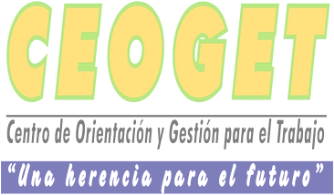 1Dos ruedas están unidas por una correa transmisora. La primera tiene un radio de 25 cm y la segunda de 75 cm. Cuando la primera ha dado 300 vueltas, ¿cuántas vueltas habrá dado la segunda?2Seis personas pueden vivir en un hotel durante 12 días por 792 €. ¿Cuánto costará el hotel de 15 personas durante ocho días?3Con 12 botes conteniendo cada uno ½ kg de pintura se han pintado 90 m de verja de 80 cm de altura. Calcular cuántos botes de 2 kg de pintura serán necesarios para pintar una verja similar de 120 cm de altura y 200 metros de longitud.411 obreros labran un campo rectangular de 220 m de largo y 48 de ancho en 6 días. ¿Cuántos obreros serán necesarios para labrar otro campo análogo de 300 m de largo por 56 m de ancho en cinco días?5Seis grifos, tardan 10 horas en llenar un depósito de 400 m³ de capacidad. ¿Cuántas horas tardarán cuatro grifos en llenar 2 depósitos de 500 m³ cada uno?